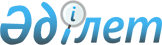 О внесении изменений и дополнений в постановление Правления Национального Банка Республики Казахстан от 3 июня 2002 года № 211 "Об утверждении Инструкции о требованиях к методике расчета страховых резервов страховых (перестраховочных) организаций Республики Казахстан"
					
			Утративший силу
			
			
		
					Постановление Правления Агентства Республики Казахстан по регулированию и надзору финансового рынка и финансовых организаций от 26 марта 2005 года № 101. Зарегистрировано в Министерстве юстиции Республики Казахстан 27 апреля 2005 года № 3594. Утратило силу постановлением Правления Агентства Республики Казахстан по регулированию и надзору финансового рынка и финансовых организаций от 30 апреля 2010 года № 61.

      Сноска. Утратило силу постановлением Правления Агентства РК по регулированию и надзору финансового рынка и финансовых организаций от 30.04.2010 № 61 (вводится в действие с 01.01.2011).     В целях совершенствования нормативных правовых актов, регулирующих актуарную деятельность на страховом рынке, Правление Агентства Республики Казахстан по регулированию и надзору финансового рынка и финансовых организаций (далее - Агентство) ПОСТАНОВЛЯЕТ: 

     1. Внести в постановление Правления Национального Банка Республики Казахстан от 3 июня 2002 года N 211 "Об утверждении Инструкции о требованиях к методике расчета страховых резервов страховых (перестраховочных) организаций Республики Казахстан" (зарегистрированное в Реестре государственной регистрации нормативных правовых актов Республики Казахстан под N 1921, опубликованное в официальных печатных изданиях Национального Банка Республики Казахстан "Казакстан Улттык Банкінін Хабаршысы" и "Вестник Национального Банка Казахстана" N 15, с изменениями и дополнениями, внесенными постановлением Правления Национального Банка Республики Казахстан от 6 декабря 2003 года N 433, зарегистрированным в Реестре государственной регистрации нормативных правовых актов Республики Казахстан под N 2634), следующие изменения и дополнения: 

     в Инструкцию о требованиях к методике расчета страховых резервов страховых (перестраховочных) организаций Республики Казахстан, утвержденную указанным постановлением: 

     в подпункте 11) пункта 1 слова "актив страховой (перестраховочной) организации - цедента, отражающий" исключить; 

     пункт 4-1 исключить; 

     абзац второй пункта 7 дополнить словами ", в соответствии с Главой 5-1 настоящей Инструкции"; 

     в пункте 14: 

     слово "действующим" исключить; 

     после слов "(перестрахования)" дополнить словами "за последние двенадцать месяцев, предшествующих дате расчета"; 

     дополнить абзацем вторым следующего содержания: 

     "Заключение актуария включает в себя критерии недостаточности собственной статистики по осуществлению страховых выплат в данном классе страхования, а также подробные расчеты и обоснование по этой части."; 

     пункт 16 изложить в следующей редакции: 

     "16. Размер РЗНУ равен следующей величине: 

     РЗНУ=В+РВ, 

     где: 

     В - подлежащие осуществлению страховые выплаты по заявленным претензиям по договорам страхования (перестрахования); 

     РВ - подлежащие осуществлению расходы страховой (перестраховочной) организации, непосредственно связанные с рассмотрением, урегулированием, определением размера страховых выплат по заявленным претензиям. 

     Подлежащие осуществлению расходы страховой (перестраховочной) организации, непосредственно связанные с рассмотрением, урегулированием, определением размера страховых выплат по заявленным претензиям, рассчитываются актуарием в размере фактических расходов на основе сведений, предоставленных страховой (перестраховочной) организацией, и должны быть не менее одного процента от суммы заявленных, но неурегулированных убытков, но не менее двух месячных расчетных показателей."; 

     пункт 17 исключить; 

     в пункте 18 слова "пунктами 16 и 17" заменить словами "пунктом 16"; 

     в пункте 19 слова "пунктах 16 и 17" заменить словами "пункте 16"; 

     дополнить пунктом 19-1 следующего содержания: 

     "19-1. Страховая (перестраховочная) организация формирует размер РЗНУ в течение трех лет с момента заявления о претензии до момента осуществления страховой выплаты по ней либо вынесения решения об отказе в осуществлении страховой выплаты страховщиком, либо письменного отказа страхователя в получении страховой выплаты по ней (в зависимости от того, какая из дат наступит раньше)."; 

     дополнить пунктом 25-1 следующего содержания: 

     "25-1. При увеличении размера регулярных страховых выплат по договорам аннуитета, РНУ определяется: 

     в период страховых выплат в соответствии с пунктом 25 настоящей Инструкции. Расчет приведенной ожидаемой стоимости страховых выплат осуществляется с учетом произведенного увеличения размера страховых выплат; 

     в период накопления, как наибольший из следующих величин: 

     1) приведенная ожидаемая стоимость страховых выплат плюс размер РНУ, определенный в соответствии с пунктом 25 настоящей Инструкции (без увеличения размера страховых выплат). Ожидаемая стоимость страховой выплаты равна рассчитанному и распределенному актуарием размеру дополнительных доходов по договору аннуитета; 

     2) размер РНУ, определенный в соответствии с пунктом 25 настоящей Инструкции (с учетом увеличения размера страховых выплат по договору аннуитета за счет дополнительных доходов страховой (перестраховочной) организации)."; 

     пункт 26 изложить в следующей редакции: 

     "26. РПНУ по договорам ненакопительного страхования (перестрахования) жизни рассчитывается актуарием с учетом накопленной статистики страховой (перестраховочной) организации по осуществлению страховых выплат по данному виду страхования. 

     При отсутствии у страховой (перестраховочной) организации собственной статистики по осуществлению страховых выплат либо недостаточности данных такой статистики(согласно заключению актуария, содержание которого соответствует требованиям пункта 14 настоящей Инструкции) величина РПНУ должна составлять не менее пятидесяти процентов от РЗНУ. В случае, если размер РЗНУ равен нулю, то величина РПНУ должна составлять не менее пяти процентов от суммы базовой страховой премии, начисленной по договорам страхования (перестрахования) за последние двенадцать месяцев, предшествующих дате расчета."; 

     пункт 29 изложить в следующей редакции: 

     "29. РЗНУ по договорам страхования (перестрахования) жизни равен: 

     РЗНУ=В+ОР, 

     где: 

     В - ожидаемая стоимость страховых выплат по неурегулированным претензиям; 

     ОР - ожидаемая стоимость расходов страховой (перестраховочной) организации, непосредственно связанных с рассмотрением, урегулированием, определением размера страховых выплат. 

     Ожидаемая стоимость расходов страховой (перестраховочной) организации, непосредственно связанных с рассмотрением, урегулированием, определением размера страховых выплат по заявленным претензиям рассчитывается актуарием в размере фактических расходов на основе сведений, предоставленных страховой (перестраховочной) организацией. Ожидаемая стоимость таких расходов должна быть не менее одного процента от суммы заявленных, но неурегулированных убытков, но в любом случае не менее двух месячных расчетных показателей."; 

     пункт 30 исключить; 

     в пункте 31 слова "Указанные в пунктах 29 и 30 настоящей Инструкции величины РЗНУ могут быть уменьшены" заменить словами "Указанная в пункте 29 настоящей Инструкции величина РЗНУ может быть уменьшена"; 

     дополнить пунктом 31-1 следующего содержания: 

     "31-1. Страховая (перестраховочная) организация обеспечивает наличие сформированного размера РЗНУ в течение трех лет с момента заявления о претензии до момента осуществления страховой выплаты по ней либо вынесения решения об отказе в осуществлении страховой выплаты страховщиком, либо письменного отказа страхователя в получении страховой выплаты по ней (в зависимости от того, какая из дат наступит раньше)."; 

     дополнить Главой 5-1 следующего содержания: 

 

     " Глава 5-1. Доля перестраховщика в страховых резервах 

     32-1. Доля перестраховщика в страховых резервах определяется отдельно в зависимости от следующих видов перестрахования: 

     1) пропорциональное перестрахование; 

     2) непропорциональное перестрахование. 

     

 

            Параграф 1. Отрасль "общее страхование" 

             1. Пропорциональное перестрахование 

     32-2. Расчет доли перестраховщика в РНП производится исходя из доли ответственности по договору страхования, переданной на перестрахование, либо на основе фактического размера базовой страховой премии по договору перестрахования в соответствии с пунктами 10 и 11 настоящей Инструкции (в зависимости от того, какая из полученных величин является наименьшей). 

     Базовая страховая премия по договору перестрахования определяется как страховая премия по договору перестрахования за минусом комиссионного вознаграждения за оказание услуг по заключению договора перестрахования в размере, не превышающем десяти процентов от страховой премии по договору перестрахования. 

     32-3. Доля перестраховщика в РЗНУ рассчитывается по заявленным претензиям отдельно по каждому договору страхования, переданному на перестрахование и равна произведению доли ответственности по договору страхования, переданной на перестрахование на сумму заявленного убытка. 

     В случае, если договор страхования, по которому была заявлена претензия, не удовлетворяет условиям договора перестрахования, то доля перестраховщика в РЗНУ по данному договору равна нулю. 

     32-4. Доля перестраховщика в РПНУ определяется актуарием по каждому классу страхования отдельно на основании накопленной статистики по осуществлению страховых выплат по договорам страхования, переданным на перестрахование, в данном классе страхования. 

     При отсутствии у страховой (перестраховочной) организации собственной статистики по осуществлению страховых выплат по договорам страхования, переданным на перестрахование в данном классе страхования либо недостаточности данных такой статистики (согласно заключению актуария, содержание которого соответствует требованиям пункта 14 настоящей Инструкции), размер доли перестраховщика в РПНУ должен составлять не более пятидесяти процентов от доли перестраховщика в РЗНУ. В случае, если размер доли перестраховщика в РЗНУ и РЗНУ равны нулю, то величина доли перестраховщика в РПНУ должна составлять не более пяти процентов от суммы базовой страховой премии, начисленной по договорам перестрахования за последние двенадцать месяцев, предшествующих дате расчета. 

          2. Непропорциональное перестрахование      32-5. Размер доли перестраховщика в РНП определяется в соответствии с пунктами 10 и 11 настоящей Инструкции. 

     Базовая страховая премия по договору перестрахования определяется в соответствии с абзацем вторым пункта 32-2 настоящей Инструкции и не должна превышать базовой страховой премии по договору страхования, на который распространяется действие договора перестрахования. 

     32-6. Доля перестраховщика в РЗНУ рассчитывается по заявленным претензиям отдельно по каждому договору страхования, переданному на перестрахование и равна разности между суммой заявленного убытка и собственным удержанием страховой организации по договору страхования (перестрахования). 

     В случае, если договор страхования, по которому была заявлена претензия, не удовлетворяет условиям договора перестрахования, то доля перестраховщика в РЗНУ по этому договору страхования равна нулю. 

     32-7. Доля перестраховщика в РПНУ определяется актуарием по каждому классу страхования отдельно на основании накопленной статистики по осуществлению страховых выплат по договорам страхования, переданным на перестрахование в данном классе страхования. 

     При отсутствии у страховой (перестраховочной) организации собственной статистики по осуществлению страховых выплат по договорам страхования, переданным на перестрахование в данном классе страхования либо недостаточности данных такой статистики (согласно заключению актуария, содержание которого соответствует требованиям пункта 14 настоящей Инструкции), размер доли перестраховщика в РПНУ должен составлять не более пятидесяти процентов от доли перестраховщика в РЗНУ. В случае, если размер доли перестраховщика в РЗНУ и РЗНУ равны нулю, то размер доли перестраховщика в РПНУ должен составлять не более пяти процентов от суммы базовой страховой премии, начисленной по договорам перестрахования за последние двенадцать месяцев, предшествующих дате расчета. 

        Параграф 2. Отрасль "страхование жизни" 

          1. Пропорциональное перестрахование      32-8. Расчет доли перестраховщика в страховых резервах по договорам ненакопительного страхования (перестрахования) жизни осуществляется в соответствии с пунктами 32-2 - 32-4 настоящей Инструкции. 

     32-9. Доля перестраховщика в РНУ по договорам накопительного страхования (перестрахования) жизни и договорам аннуитета определяется исходя из доли ответственности по договору страхования, переданной на перестрахование в соответствии с пунктами 22 - 25 настоящей Инструкции либо на основе фактического размера базовой страховой премии (страховых взносов) по договору перестрахования (в зависимости от того, какая из полученных величин является наименьшей). 

     Базовая страховая премия (страховые взносы) по договору перестрахования определяется согласно абзацу второму пункта 32-2 настоящей Инструкции. 

     32-10. Доля перестраховщика в РЗНУ по договорам накопительного страхования (перестрахования) жизни определяется в соответствии с пунктом 32-3 настоящей Инструкции. 

         2. Непропорциональное перестрахование      32-11. Расчет доли перестраховщика в страховых резервах по договорам ненакопительного страхования (перестрахования) жизни осуществляется в соответствии с пунктами 32-5 - 32-7 настоящей Инструкции. 

     32-12. Доля перестраховщика в РНУ по договорам накопительного страхования (перестрахования) жизни и договорам аннуитета определяется на основе фактического размера базовой страховой премии (страховых взносов) по договору перестрахования, определенного согласно абзацу второму пункта 32-2 настоящей Инструкции. 

     Доля перестраховщика в РНУ по договорам накопительного страхования (перестрахования) жизни и договорам аннуитета не должна превышать размера РНУ по договорам накопительного страхования (перестрахования) жизни и договорам аннуитета. 

     32-13. Доля перестраховщика в РЗНУ по договорам накопительного страхования (перестрахования) жизни определяется в соответствии с пунктом 32-6 настоящей Инструкции.". 

     2. Настоящее постановление вводится в действие по истечении четырнадцати дней со дня государственной регистрации в Министерстве юстиции Республики Казахстан. 

     3. Департаменту надзора за субъектами страхового рынка и другими финансовыми организациями (Каримуллин А.А.): 

     1) совместно с Юридическим департаментом (Байсынов М.Б.) принять меры к государственной регистрации в Министерстве юстиции Республики Казахстан настоящего постановления; 

     2) в десятидневный срок со дня государственной регистрации в Министерстве юстиции Республики Казахстан довести настоящее постановление до сведения заинтересованных подразделений Агентства, страховых (перестраховочных) организаций, актуариев и Ассоциации финансистов Казахстана. 

     4. Отделу международных отношений и связей с общественностью (Пернебаев Т.Ш.) принять меры к публикации настоящего постановления в средствах массовой информации Республики Казахстан. 

     5. Контроль за исполнением настоящего постановления возложить на заместителя Председателя Агентства Досмукаметова К.М.      Председатель 
					© 2012. РГП на ПХВ «Институт законодательства и правовой информации Республики Казахстан» Министерства юстиции Республики Казахстан
				